 ANTHONY CHARTER SCHOOL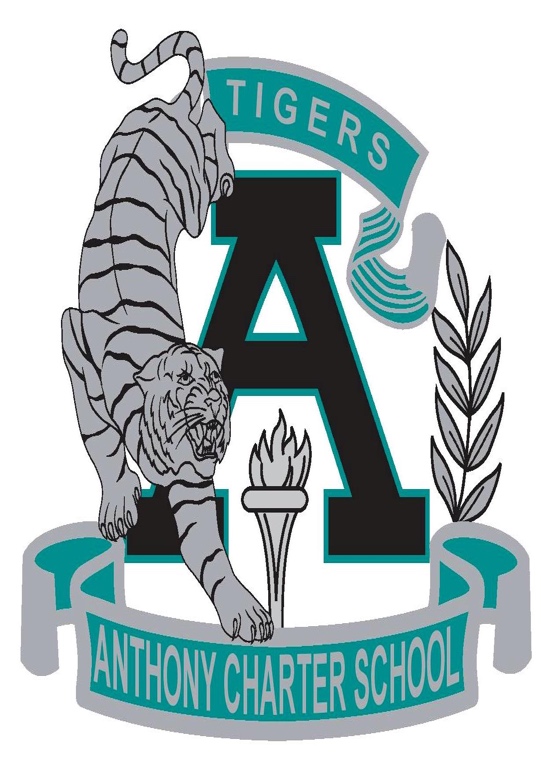 Governing Council Meeting 				       Wednesday, November 16th, 2016At 6:00 pmAnthony Charter School780 Landers Rd Anthony, New Mexico 88021        Ph: 575-882-0600      Fax: 575-882-2116       The mission of Anthony Charter School is to work with students and families to identify student abilities, both academically and social-emotionally, using a Personalized Education Plan as a pathway to ensure graduation.Meeting MinutesCall to Order	President Franco called the Governing Council Meeting to order at 5:59 pm.					Roll Call- President Franco called roll of the Council MembersPledge of Allegiance- Dr. Abe ArmendarizIn attendance were ACS Council Members: Rudy Franco, President- PresentCharles Wendler, Board Member- Via Telephone Claudia Lara, Board Member- Present Rita Gutierrez- Member- PresentACS Council Members Absent:Patrick Banegas, Vice President- Absent 2nd Rocio Rodriguez, Board Member- Absent 1st A quorum of the Council Members of Anthony Charter School was determined 		ACS Charter School Staff Present 		Denise Marmolejo- Minute Recorder 		Dr. Abe Armendariz- School Principal		Adam Amador- Faculty 	Public in Attendance		No public in attendance. Action Item: Approval of Agenda 11/16/2016- A motion was made by Secretary Wendler and second by Board Member Gutierrez to approve the agenda for 11/16/2016. The motion passed unanimously. GC Wendler- aye, GC Lara- aye, GC Gutierrez- aye, President Franco- aye. Board Items- President Rudy FrancoNew BusinessAction Item: Approval of financial report 10.30.2016- Mike Vigil- A motion was made by GC Member Gutierrez and second by GC Member Lara Gutierrez to approve the financial report 10.30.2016. The motion passed unanimously. GC Wendler- aye, GC Lara- aye, GC Gutierrez- aye, President Franco- aye.Action Item: Approval of BAR-0006- A motion was made by Secretary Wendler and second by Board Member Gutierrez to approve the BAR 0006. A motion passed unanimously. GC Wendler- aye, GC Lara- aye, GC Gutierrez- aye, President Franco- aye.Action Item: Approval of Internet Safety Policy- A motion was made by GC Member Gutierrez and second by Board Member Lara to approve the Internet Safety Policy. A motion passed unanimously. GC Wendler- aye, GC Lara- aye, GC Gutierrez- aye, President Franco- aye.Action Item: Approval of Petty Cash Policy- A motion was made by GC Member Gutierrez and second by Board Member Lara to approve the Internet Safety Policy. A motion passed unanimously. GC Wendler- aye, GC Lara- aye, GC Gutierrez- aye, President Franco- aye.Action Item: Approval of Minutes 10/10/2016, 10/27/2016 & 10/28/2016- A motion was made by GC Member Gutierrez and second by Board Member Lara to TABLE the minutes for 10/10/2016, 10/27/2016 & 10/28/2016 until Dec 12, 2016. The motion passed unanimously. GC Wendler- aye, GC Lara- aye, GC Gutierrez- aye, President Franco- aye.Old BusinessPrincipal Report- Dr. Abe Armendariz Student Enrollment – Dr. Armendariz reported to the board on the current student population of 104 students. He also informed the board on the future plans to take student to Western University in Silver City for all 7th 8th 9th and 10th grade students. InformationalGifted Program – Adam Amador 	Mr. Amador informed the board on the new Gifted program Anthony Charter 		School will be implanting this SY 2016-2017. Student will be evaluated by a  	Bilingual Diagnostician to better serve the needs of ACS students.  Adjournment:A motion was made by Governance Council Gutierrez and second by GC member Lara to adjourn the meeting. The motion passed unanimously. GC Wendler- aye, GC Lara- aye, GC Gutierrez- aye, President Franco- aye. The meeting was adjourned at 6:43 pm. 	__                         ____________                       ___________________________	   (Date)                                                                	Charles Wendler, Governing Council    							                           Secretary	(11/16/2016) Anthony Charter School Governing Council Minutes	Date Approved: _                             ______           Signature: ______________________________ 							Rudy Franco, Governance Council PresidentMinutes Recorded by Denise Marmolejo